Details Provide First AidDigital In Course Assessment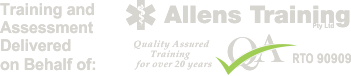 DescriptionWith instruction and practical training in line with legal, workplace and community considerations, Australian Resuscitation Council guidelines and other Australian national peak clinical bodies, this first aid course teaches the skills and knowledge to recognise emergencies and provide immediate and effective first aid treatment to any person suffering a sudden illness or injury. The course covers assessing the casualty, providing safety, accessing emergency services, and using resources to provide first aid, such as providing CPR and using a defibrillator, administering an autoinjector for anaphylaxis, administering asthma medication, assisting someone choking, using appropriate immobilisation techniques for envenomation, fractures, dislocations, sprains and strains, managing casualties with non-life-threatening bleeding and shock.You will learn basic anatomy, physiology and the differences between adults, children and infants relating to CPR, the importance of the chain of survival, written and verbal reporting of incident details, reviewing incidents to improve own skills and response times, to recognise psychological impacts, and seeking help as required.CategoryFirst Aid CategoryRefresher min. duration360 minutesBlended min. duration360 minutesFace-to-face min. duration450 minutesOnline with Face-to-Face (up to 5 students) Min. duration60 minutesOnline with Face-to-Face (more than 5 students) Min. duration120 minutesCourse Price $145ppAssessmentsDelivery ModesHLTAID011 - Theory Assessment and DeclarationRefresher, Face-to-Face, Blended, Blended/RefresherHLTAID011 - Form and DeclarationOnline with face-to-face assessment